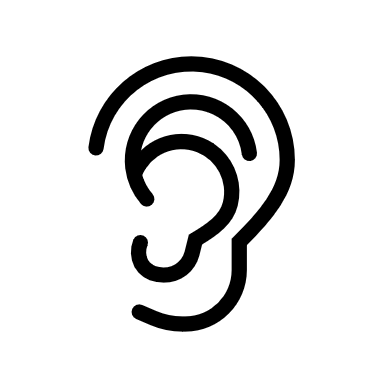 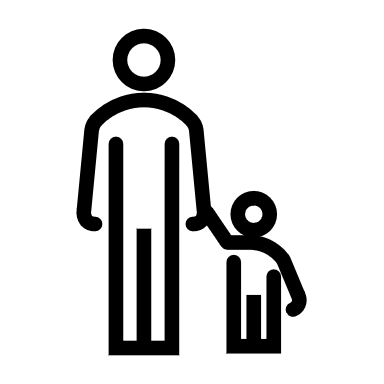 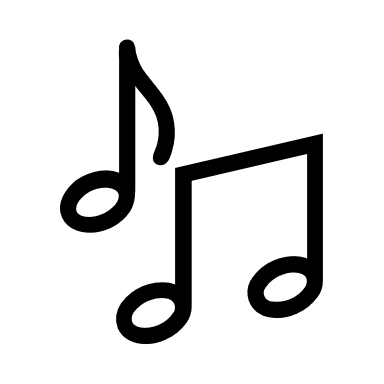 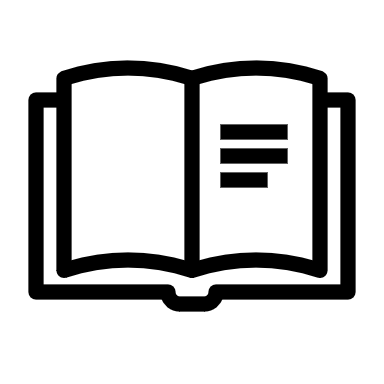 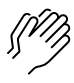 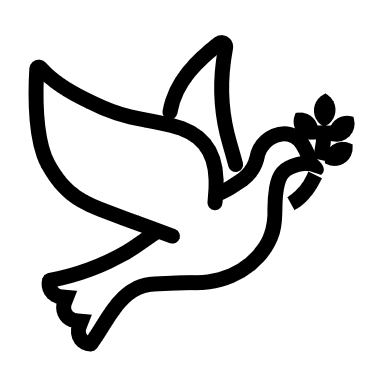 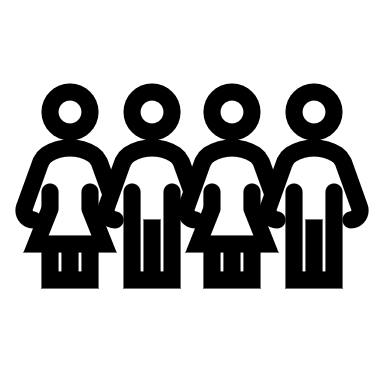 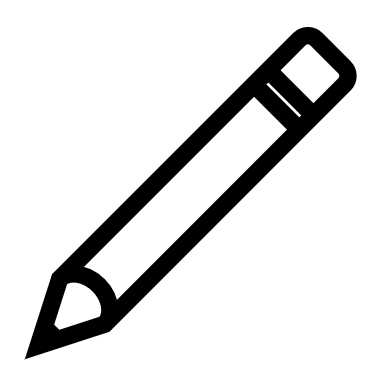 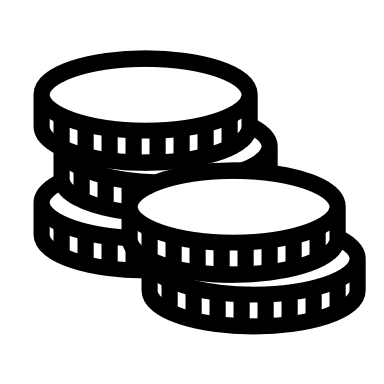 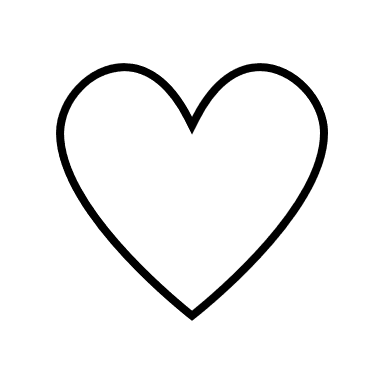 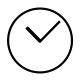 (Kids – use your worship packet and the tools listed at the end of the bulletin to do all these things.)Southminster Presbyterian Church 4th Sunday after Epiphany or the 99th Sunday of CovidJanuary 30, 20229:30 a.m. Find the link for the service on one of these sites:1) our Facebook page: https://www.facebook.com/SouthminsterGlenEllyn/
2) our web site: https://www.southminsterpc.org/worship-videos
3) our YouTube channel:
https://www.youtube.com/channel/UCPgWICngOvkmR1OXgCG_wiA/videosIf the video feed is interrupted during the service, we will continue to record and then post the full video on Facebook and our web site as soon as possible.   1	Gathering Music:  	As Pants the Deer for Living Streams; 
                     	I’ve Got Peace Like a River; Woman in the Night;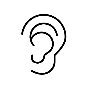                         	Glorious Things of Thee Are Spoken; Guide Me, O Thou Great Jehovah
Our slideshow today is “Meet Our Nominating Ministry.”   2	Welcome and Announcements 3	Improvisational Prelude 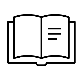  4 	Lighting the Candles       	(John 1:14)	The Word became flesh and dwelt among us,
full of grace and truth. 5	Call to Worship  	   	 (Psalm 42)	Leader:	As a deer longs for flowing streams, so my soul longs for you, O God.	People:	My soul thirsts for God, for the living God.	All:	Let us worship God! 6	Hymn:   Come Thou Fount, Come Thou King   (verses 1, 3)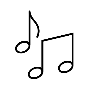 Verse 1Come, Thou Fount of ev'ry blessing,
Tune my heart to sing Thy grace.
Streams of mercy never ceasing
Call for songs of loudest praise.
Teach me some melodious sonnet
Sung by flaming tongues above.
Praise the mount I'm fixed upon it,
Mount of Thy redeeming love.ChorusCome, Thou Fount, come Thou King,
Come, Thou precious Prince of Peace!
Hear Your bride! To You we sing:
Come, Thou Fount of our blessing.
Come Thou Fount, come Thou King.
Come Thou precious Prince of Peace!
Hear Your bride! To You we sing:
Come, Thou Fount of our blessing.Verse 3O, to grace how great a debtor,
Daily I'm constrained to be.
Let Thy goodness, like a fetter,
Bind my wand'ring heart to Thee.
Prone to wander, Lord I feel it,
Prone to leave the God I love;
Here's my heart, Lord, take and seal it,
Seal it for Thy courts above.ChorusCCLI Song # 4775010John Wyeth | Robert Robinson | Thomas Miller© 2005 Gateway Create Publishing (Admin. by Integrity Music)For use solely with the SongSelect® Terms of Use. All rights reserved. www.ccli.comCCLI License # 21214429 7	Prayer of Confession: 		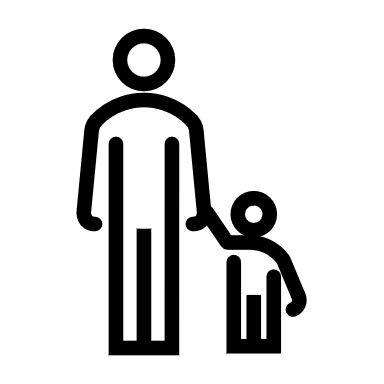 Holy God, you have told us to love you, neighbor, and one another. You have told us to love our enemies, as well. Four ways of being, and none of them easy. We have missed the mark more than once. If we are to fulfill your desire for our lives, we will need your help. May your spirit be alive within us as we dare to share the grace and mercy we have found in Jesus Christ, in whose name we pray. Amen.     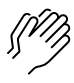        	(Time of silence for personal prayer and confession)    	 8	Declaration of the Grace of God/Assurance of Pardon    	(John 1:9, 14, 17)	Leader:	The true light that gives light to everyone came into the world. 	People:	The Word became flesh and lived among us. 
 		We have seen his glory!	Leader:	We have received grace and truth from Jesus Christ. 
 	                               Let us declare the good news.	All:	In the name of Jesus Christ, we are forgiven and made new. 
 		Alleluia! 9	Response 582:  	Glory to God, Whose Goodness Shines on Me Glory to God, whose goodness shines on me,And to the Son, whose grace has pardoned me,And to the Spirit, whose love has set me free.As it was in the beginning, is now and ever shall be. Amen.World without end, without end. Amen.World without end, without end. Amen.World without end, without end. Amen.As it was in the beginning, is now and ever shall be. Amen.Text Adapt. and Music ©2008 Paul M. Vasile
All rights reserved. Used by permission.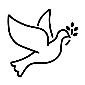 10	The Passing of the Peace                                11	Word with Children 		Pastor Wendy and Sarah Allen 	For children worshiping in the sanctuary, please stay with your families during the Word
 	with Children. When our Covid rules change, we will welcome you back up front.12	Prayer for Illumination     13    Scripture Lesson:	John 4:1-3814    Sermon:  	“Overflowing Love”  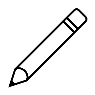 Children, as you listen to the sermon, you may want to choose an activity 
from the children’s packet that will help you think about what you hear in the sermon.15	Saying What We Believe/Affirmation of Faith  (unison)         	 			from The Confession of 1967 (9.15, edited)God’s sovereign love is a mystery beyond the reach of the human mind. Human thought ascribes to God superlatives of power, wisdom, and goodness. But God reveals divine love in Jesus Christ by showing power in the form of a servant, wisdom in the folly of the cross, and goodness in receiving sinful people. The power of God’s love in Christ to transform the world discloses that the Redeemer is the Lord and Creator who made all things to serve the purpose of God’s love.16	Hymn:   The Heart of Worship     When the music fades, all is stripped away
And I simply come,
Longing just to bring something that's of worth
That will bless your heart.I'll bring you more than a song,
For a song itself is not what you have required.
You search much deeper within;
Through the way things have been,
You're looking into my heart.I'm coming back to the heart of worship,
And it's all about you, it’s all about you, Jesus.
I'm sorry, Lord, for the thing I've made it
When it's all about you, all about you, Jesus.King of endless worth, no one could express
How much you deserve.
Though I'm weak and poor, all I have is yours,
Every single breath.I'll bring you more than a song,
For a song itself is not what you have required.
You search much deeper within;
Through the way things have been,
You're looking into my heart.I'm coming back to the heart of worship,
And it's all about you, it’s all about you, Jesus.
I'm sorry, Lord, for the thing I've made it
When it's all about you, all about you, Jesus.CCLI Song # 2296522Matt Redman© 1999 Thankyou Music (Admin. by Capitol CMG Publishing)For use solely with the SongSelect® Terms of Use. All rights reserved. www.ccli.comCCLI License # 2121442917	Prayers of the People and the Lord’s Prayer    		Leader:	Lord, in your mercy, 		People:	hear our prayers.   The Lord’s Prayer:Our Father who art in heaven, hallowed be thy name. Thy kingdom come, 
thy will be done, on earth as it is in heaven. Give us this day our daily bread; 
and forgive us our debts, as we forgive our debtors; and lead us not into
temptation, but deliver us from evil. For thine is the kingdom and the power 
and the glory, forever. Amen.Children, draw or write something you would like to say to God in prayer this morning. 
If you want to share it with the church, you may also leave a message 
on the church phone line.Offering of Ourselves and Our Gifts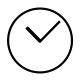 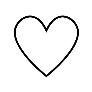 18	Offertory:  	I Go to the Rock 	Dottie Rambo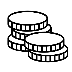 19	*Doxology 		Hymnal #606Praise God, from whom all blessings flow;Praise Him all creatures here below;Praise Him above, ye heavenly host;Praise Father, Son, and Holy Ghost. Amen.20	Prayer of Thanksgiving and Dedication  21	Hymn 475: Come, Thou Fount of Every Blessing  (verse 1)Come, thou Fount of every blessing;
Tune my heart to sing thy grace;
Streams of mercy never ceasing,
Call for songs of loudest praise.
Teach me some melodious sonnet,
Sung by flaming tongues above;
Praise the mount! I'm fixed upon it,
Mount of God’s unchanging love!Public domain22	Charge and Benediction                                              	Leader:	Now go and serve the Lord,
  	People: 	For we are blessed to be a blessing! 
                   All:    Alleluia! Amen!23	Postlude    Participants and Technical CrewRev. Wendy BodenLiturgists: Sarah Allen, Blair NelsonMusicians: Tom Anderson, Linda Wolf Jeziorski, Southminster Singers   Worship Associate: David KozichTech support: Ron Birchall, Steve Henkels, Chris KozichFlowers today are given in appreciation for the elders and deacons of Southminster for their dedicated service to the church and the congregation.Good Morning to our Children:To complete all the activities in this worship folder you will need:ears to heara mouth to sing  hands to foldeyes to read a brain to think  a worship kit including:something to color with – crayons, markers or colored pencilssomething to write with, like a pen or pencilsomething to write on, like a table or a clipboardscissors and tape  If you would like a worship kit for your child, please contact Pastor Wendy (wendy@southminsterpc.org) and one will come to you!A Guide to Our Worship SymbolsQuotations for our Worship Symbols Guide are taken from Our Order of Worship by Teresa Lockhart Stricklen, Associate for Worship, Presbyterian Church (USA), found at https://www.pcusa.org/site_media/media/uploads/theologyandworship/pdfs/order_of_worship_brochure_dec_2008.pdf. Edited.We listenWe pass the peaceWe read alongWe give our offering of time, talent and treasureWe standWe sing if we are at homeWe prayWe respondWe participate
 in the Word 
with Children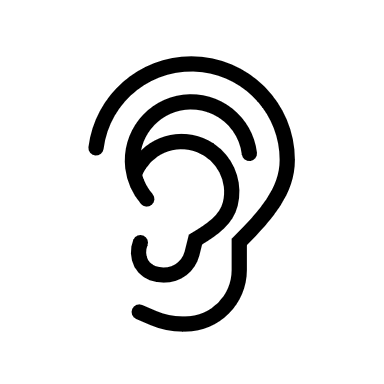 We listen: “Basically, the sermon is God’s dynamic, eternal Word spoken to us in such a way that we might hear what God has to say to us and be encouraged to follow the Lord 
in faith.  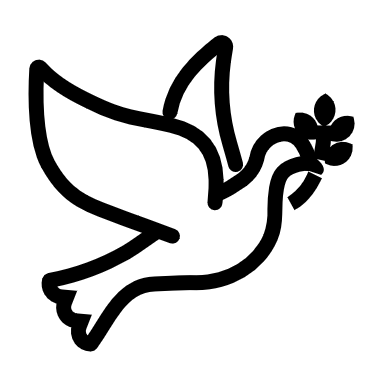 We pass the peace: “…We greet one another with the peace of Christ as common forgiven sinners. As we are forgiven, so we forgive. This is also a good time to reconcile with those family members who drove us crazy trying to get to church on time, church members with whom we have tensions, or people we're not so happy to see.”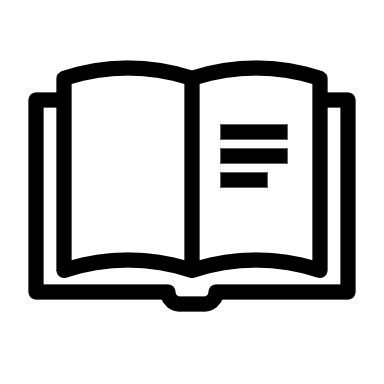 We read along: “God’s Word comes to us in many ways—through scripture, special music, sermons. Listen for God's eternal Word addressing you with good news about the Lord’s love for you and all people.”We give our offering of time, talent, and treasure: “This is the time when we give ourselves, all that we are, and all that we have, to God’s service. As a symbol of what is of value to us, we make an offering… to promote the gospel.”We stand: “We stand as a way of saying, “This is where I stand,” and as a way of standing in continuity with the people of God of ages past…”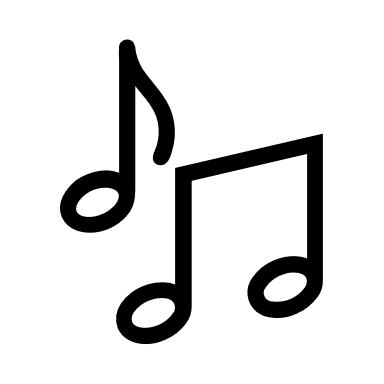 We sing: “…We sing praise with hearts and minds (even if that's a little out of tune), just enjoying God for who God is. As we open up the pathways of breath to sing praise, we make space for the Spirit breath to fill us.” Even if we simply listen and read the words, we are praising God.We pray: The first thing we do is pray—for our world, the church, other people, and ourselves. The prayer is our prayer as a church. One person may pray for us, but we are all praying together as one in our hearts, continuing Christ’s ministry of prayer for the world.”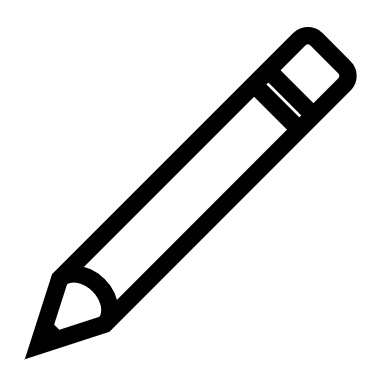 We respond: Responding by writing or drawing helps us remember what we are hearing and is a chance to express our beliefs.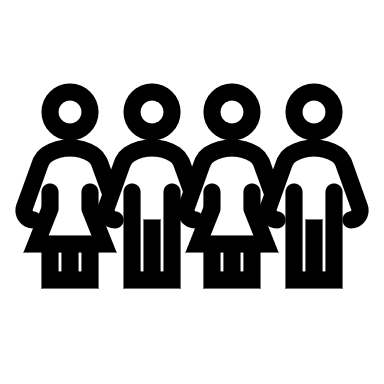 We participate in the Word with Children: It is called the Word WITH Children because the whole church is invited to listen with the fresh, faith-filled ears of children to the proclaimed message.